САРАТОВСКАЯ ГОРОДСКАЯ ДУМАРЕШЕНИЕ24.12.2020 № 81- 637г. СаратовО внесении изменения в решение Саратовской городской Думы                          от 26.09.2014 № 39-449 «Об утверждении тарифов на перевозку пассажиров в муниципальном городском пассажирском электрическом транспорте»В соответствии со статьей 17 Федерального закона от 06.10.2003             № 131-ФЗ «Об общих принципах организации местного самоуправления в Российской Федерации» и решением Саратовской городской Думы                    от 10.07.2009 № 42-493 «О Порядке установления тарифов на услуги (работы) муниципальных предприятий и учреждений»Саратовская городская Дума РЕШИЛА: Внести изменение в решение Саратовской городской Думы от 26.09.2014 № 39-449 «Об утверждении тарифов на перевозку пассажиров в муниципальном городском пассажирском электрическом транспорте»                        (с изменениями от 26.11.2015 №52-572, 19.07.2018 №37-288, 24.09.2020                  №74-582), изложив первый абзац второго дефиса пункта 1 в следующей редакции:	«- стоимость проездных билетов для проезда в городском наземном электрическом транспорте (трамвай и троллейбус) с 1 октября 2020 года:».2. Настоящее решение вступает в силу со дня его официального опубликования.ПредседательСаратовской городской Думы                                                  В.В. МалетинИсполняющий полномочия 
главы муниципального 
образования «Город Саратов»                                                    С.Е. Грачев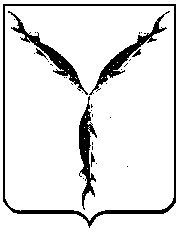 